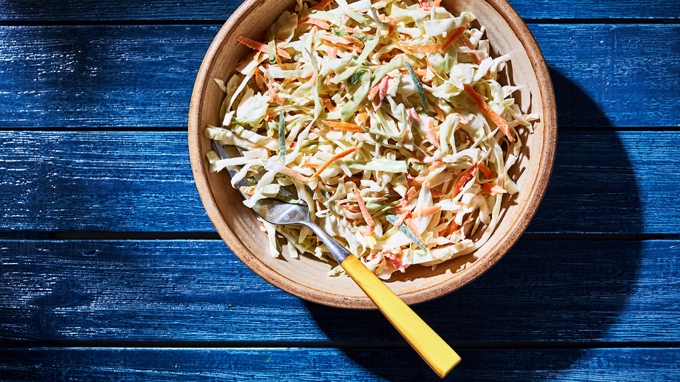 HOMEMADE COLE SLAW RECIPEIf not serving immediately, cover and refrigerate it for up to 3 days.SERVINGS: 5 CUPSINGREDIENTS1/2 large head green cabbage (about 1 1/2 pounds)3 scallions, white parts only1/4 medium green bell pepper, seeded and coarsely grated1/4 medium red bell pepper, seeded and coarsely grated1 medium carrot, peeled and coarsely grated1/2 cup cider vinegar1 teaspoon salt2 teaspoons sugar1/2 cup low-fat or regular sour cream (do not use nonfat)1/2 cup low-fat or regular mayonnaise (do not use nonfat)DIRECTIONSCut the cabbage into 1/8-inch shreds and place in a large mixing bowl. Cut the scallions crosswise into very thin slices and add the peppers and carrot, mixing well.Combine the vinegar, salt, sugar, sour cream and mayonnaise in a large measuring cup and whisk until smooth. Add to the prepped vegetables and mix well. Serve immediately, or cover and refrigerate until ready to use.